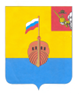 РЕВИЗИОННАЯ КОМИССИЯ ВЫТЕГОРСКОГО МУНИЦИПАЛЬНОГО РАЙОНА162900, Вологодская область, г. Вытегра, пр. Ленина, д.68тел. (81746)  2-22-03,  факс (81746) ______,       e-mail: revkom@vytegra-adm.ruЗАКЛЮЧЕНИЕпо результатам финансово – экономической экспертизы проектаПостановления Администрации Вытегорского муниципального района      «О внесении изменений в муниципальную программу «Развитие образования Вытегорского муниципального района на 2014-2020 годы»08.04.2020 г.                                                                                           г. ВытеграЗаключение Ревизионной комиссии Вытегорского муниципального района на проект постановления Администрации Вытегорского муниципального района подготовлено в соответствии с требованиями Бюджетного кодекса Российской Федерации, Положения о Ревизионной комиссии Вытегорского муниципального района.   1.	Основание для проведения экспертизы: пункт 2 статьи 157 Бюджетного кодекса Российской Федерации, пункт 7 части 2 статьи 9 Федерального закона от 07.02.2011 № 6-ФЗ «Об общих принципах организации и деятельности контрольно-счетных органов субъектов Российской Федерации и муниципальных образований», Положение о Ревизионной комиссией Вытегорского муниципального района, утвержденное Решением Представительного Собрания Вытегорского муниципального района № 35 от 11.12.2013г.  2.	Цель экспертизы: -подтверждение соответствия муниципальной программы основным направлениям государственной политики, установленным законами и иными нормативными правовыми актами Российской Федерации, Вологодской области и муниципального образования в сфере образования, а также достаточность запланированных мероприятий и реалистичность ресурсов для достижения целей и ожидаемых результатов муниципальной программы;-подтверждение полномочий по установлению (изменению) расходного обязательства, подтверждение обоснованности размера расходного обязательства, установление экономических последствий принятия нового либо изменения действующего расходного обязательства для бюджета муниципального образования.  3.	Основными задачами экспертизы являются:-проверка соответствия муниципальной программы нормативным правовым актам и документам стратегического характера;-анализ структуры муниципальной программы;-анализ системы финансирования, оценки эффективности и контроля муниципальной программы.4.	Предметом экспертизы является проект постановления о внесении изменений в муниципальную программу, а также расчеты финансовых ресурсов и обоснования программных мероприятий.5.	Объектом экспертизы является: ответственный исполнитель муниципальной программы – Администрация Вытегорского муниципального района (управление образования Администрации Вытегорского муниципального района).6. Порядок проведения экспертизы: финансово-экономическая экспертиза проекта нормативно – правового акта муниципальной программы  осуществлялась с учетом предусмотренного  порядка, разработки, реализации и оценки эффективности реализации муниципальных программ Вытегорского муниципального района, утвержденного постановлением Администрации Вытегорского муниципального района  от 08.05.2018  № 586 «Об утверждении порядка разработки, реализации и оценки эффективности реализации муниципальных программ Вытегорского муниципального района», в соответствии со статьёй 179 Бюджетного кодекса Российской Федерации.7. Экспертиза проведена Председателем Ревизионной комиссии ВМР  Зелинской Н.В. Проект программы поступил в Ревизионную комиссию без сопроводительного письма.Согласно статьи 179 Бюджетного кодекса Российской Федерации муниципальные программы утверждаются местной администрацией муниципального образования. Сроки реализации муниципальных программ определяются местной администрацией муниципального образования в устанавливаемом порядке. Порядок принятия решений о разработке муниципальных программ, формирования и реализации устанавливается муниципальным правовым актом местной администрации муниципального образования. Объем бюджетных ассигнований на финансовое обеспечение реализации муниципальных программ утверждается решением о бюджете по соответствующей каждой программе целевой статье расходов бюджета. Муниципальные программы, предлагаемые к реализации начиная с очередного финансового года, а также изменения в ранее утвержденные программы, подлежат утверждению в сроки, установленные местной администрацией. Представительные органы муниципальных образований вправе осуществлять рассмотрение проектов муниципальных программ и предложений о внесении изменений в муниципальные программы в порядке, установленном нормативными правовыми актами представительных органов муниципальных образований. Государственные (муниципальные) программы подлежат приведению в соответствие с законом (решением) о бюджете не позднее трех месяцев со дня вступления его в силу.В целях реализации положений статьи 179 Бюджетного Кодекса Российской Федерации принято постановление Администрации Вытегорского муниципального района от 08.05.2018  № 586 «Об утверждении порядка разработки, реализации и оценки эффективности реализации муниципальных программ Вытегорского муниципального района».      Проект постановления Администрации Вытегорского муниципального района «О внесении изменений в муниципальную программу «Развитие образования Вытегорского муниципального района на 2014-2020 годы» предлагает:- внести дополнения в основные мероприятия подпрограммы 1 «Развитие системы дошкольного образования»,- внести изменения в цели, задачи, целевые показатели подпрограммы 2 «Развитие системы общего образования»,- внести изменения в целевые показатели  подпрограммы 3 «Развитие системы дополнительного образования». Кроме того, объем финансирования программы приводится в соответствие с решением Представительного собрания Вытегорского муниципального района от 11.12.2019 г. № 276 «О районном бюджете на 2020 год и плановый период 2021 и 2022 годов».Анализ структуры муниципальной программы и её соответствие действующему порядку разработки муниципальных программ      Представленный на экспертизу пакет документов проекта постановления соответствует Порядку разработки и реализации программ утвержденному Постановлением Администрации Вытегорского муниципального района от 08.05.2018 года № 586 «Об утверждении порядка разработки, реализации и оценки эффективности реализации муниципальных программ Вытегорского муниципального района». Экспертиза показала, что проект муниципальной программы соответствует основным направлениям государственной политики, установленным законами и иными нормативными правовыми актами Российской Федерации, Вологодской области в сфере образования:-соответствует Федеральному закону Российской Федерации от 06.10.2003 № 131- ФЗ «Об общих принципах организации местного самоуправления в Российской Федерации»;-соответствует Бюджетному кодексу Российской Федерации (от 31.07.1998 № 145-ФЗ);-соответствует Федеральному закону от 29 декабря 2012 года № 273-ФЗ «Об образовании в Российской Федерации» (с последующими изменениями);- соответствует Указу Президента Российской Федерации от 7 мая 2012 года N 597 "О мероприятиях по реализации государственной социальной политики";-соответствует распоряжению Правительства Российской Федерации от 17 ноября 2008 года N 1662-р (О Концепции долгосрочного социально-экономического развития Российской Федерации  на период до 2020 года) (с последующим изменением); -соответствует закону Вологодской области от 16 марта 2015 года N 3602-ОЗ "Об охране семьи, материнства, отцовства и детства в Вологодской области" (с последующими изменениями).Проект муниципальной программы учитывает основные направления Стратегии социально-экономического развития  Вытегорского муниципального района на 2019 – 2030 годы, утвержденной решением Представительного Собрания Вытегорского муниципального района от 27.12.2018  № 173.     В ходе экспертизы проекта постановления установлено, что муниципальная программа разработана в целях дальнейшего обеспечения развития образования на территории Вытегорского муниципального района.      Цель муниципальной программы: - обеспечение государственных гарантий доступности и равных возможностей получения качественного образования всех уровней для формирования успешной, социально активной и профессионально подготовленной личности, отвечающей  требованиям современного общества и экономики. Задачи муниципальной программы: 1.	Обеспечение доступности дошкольного образования.2.	Обеспечение доступности качественного общего образования детей, соответствующего требованиям развития экономики Вытегорского муниципального района, современным потребностям общества и каждого гражданина.3.	Повышение доступности качественного дополнительного образования детей, соответствующего требованиям развития экономики района, современным потребностям общества и каждого гражданина.4.	Обеспечение  образовательных организаций района квалифицированными кадрами.5.	Обеспечение доступности и безопасности образовательного процесса для обучающихся, воспитанников и работников образовательных организаций района.6.	Обеспечение эффективности деятельности органов местного самоуправления района и образовательных организаций района.7.	Развитие отдыха и оздоровления детей, их занятости.В целях реализации каждой из поставленных задач разработаны 7 подпрограмм, основные мероприятий, которых соответствуют целям и задачам муниципальной программы.Подпрограммы:1. «Развитие системы дошкольного образования»;2. «Развитие системы общего образования»;3. «Развитие системы дополнительного образования»;4. «Кадровое обеспечение системы образования»;5. «Комплексная безопасность и мероприятия  по проведению  ремонтных работ  в муниципальных образовательных  учреждениях района  на 2014- 2020 годы»;6. «Обеспечение реализации программы, прочие мероприятия в области образования».7. «Развитие системы отдыха детей, их оздоровления и занятости».Внесенные изменения в целевые показатели программы, предусмотренные проектом, не в полной мере позволяют определить степень достижения цели программы и решения поставленных задач. Отсутствуют начальные показатели целевых индикаторов.     Согласно проекта постановления о внесении изменений в муниципальную программу объём финансирования в 2020 году предусмотрен в сумме 516809,8 тыс. рублей, что не соответствует показателям районного бюджета на 2020 год (решение Представительного Собрания Вытегорского муниципального района от 11.12.2019 г. № 276 «О районном бюджете на 2020 год и плановый период 2021 и 2022 годов» (с изменениями). Отклонение составляет 46687,6 тыс.рублей.В ходе проведения оценки эффективного использования средств районного бюджета, направленных на реализацию муниципальной программы, бюджетные средства выделенные на реализацию основных мероприятий  подпрограмм  за 2014 год освоены не в полном объёме – 99,9 %;за 2015 год освоены не в полном объёме -90,6 %;за 2016 год освоены  в полном объёме – 100,0 %;за 2017 год освоены не в полном объёме – 99,98 %.за 2018 год освоены в полном объёме – 100,0 %. Ревизионная комиссия ВМР рекомендует:1.	Предусмотреть в Паспорте муниципальной программы и в Паспортах подпрограмм, в приложении 1 к подпрограмме 2 начальные значения в разделе «Ожидаемые результаты реализации программы».2.	Привести в соответствие с решением Представительного Собрания Вытегорского муниципального района от 11.12.2019 г. № 276 «О районном бюджете на 2020 год и плановый период 2021 и 2022 годов» (с изменениями) объем финансирования программы и подпрограмм.3.	В проекте постановления уточнить количество показателей по реализации регионального проекта «Современная школа» (кол-во пунктов 27 или 26 в связи с вносимыми изменениями).Анализируя обоснованность и достоверность (реалистичность) объёма ресурсного обеспечения муниципальной программы, Ревизионная комиссия ВМР пришла к выводу, что реализация мероприятий программы осуществляется за счет средств районного бюджета областного бюджета и безвозмездных поступлений от физических лиц (родительская плата за присмотр и уход за детьми в образовательных организациях района).   Выводы и предложения.          Представленный проект постановления Администрации Вытегорского муниципального района «О внесении изменений в муниципальную программу «Развитие образования Вытегорского муниципального района на 2014-2020 годы» соответствует требованиям Федерального закона № 131-ФЗ от 06.10.2003 «Об общих принципах организации местного самоуправления в Российской Федерации» и Бюджетного кодекса Российской Федерации.       Ревизионная комиссия Вытегорского муниципального района рекомендует разработчику программы внести изменения в проект программы, согласно указанных в настоящем Заключении предложений. Председатель Ревизионной комиссии                                                         Н.В.Зелинская                                                     